18.04    Ткани растений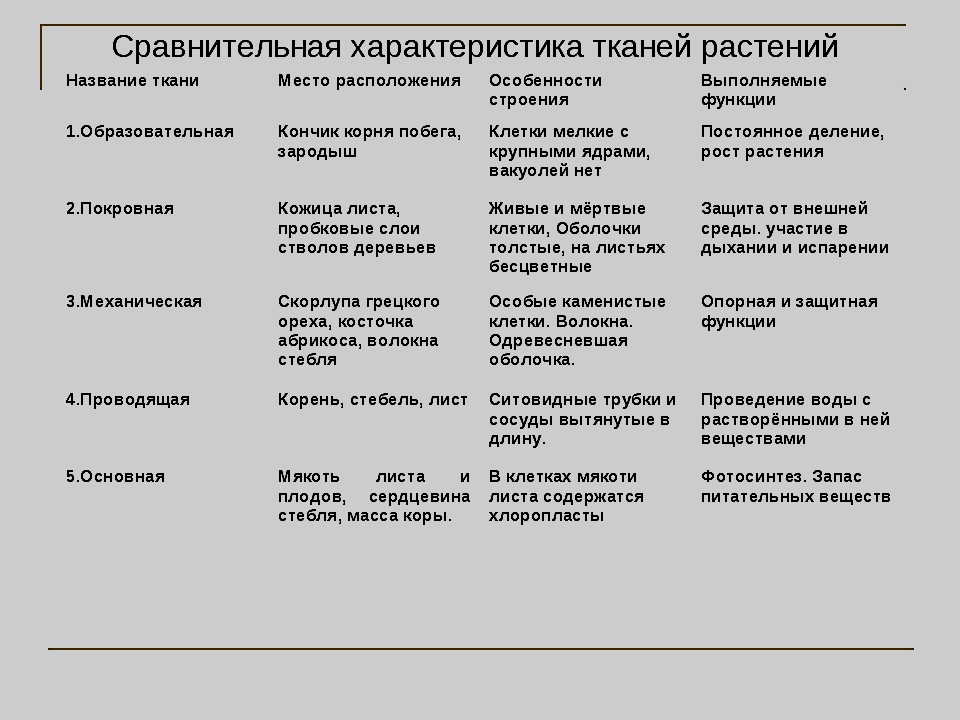 Дома    https://testedu.ru/test/biologiya/6-klass/rastitelnyie-tkani.html   тест: Растительные ткани  биология 6 класс.  Повторить  тему Ткани животных                                                                                                                       Устно	Вставить пропущенные слова Межклеточное пространство – это …… ткани состоят из клеток, способных делиться в течение всей жизни растенияБлагодаря … тканям растения могут противостоять большим нагрузкам… ткани осуществляют передвижение растворённых питательных веществ по растению… ткани защищают растение от высыхания, перегрева и механических повреждений… ткани выполняют в организме растения функции создания и накопления веществ… ткани образуют в теле растения непрерывную разветвлённую сеть, соединяющую все его органы в единую систему от тончайших корешков до самых молодых побегов, почек и кончиков листаКлетки … ткани с очень тонкой прозрачной клеточной стенкой легко пропускают солнечный свет вглубь растения… ткань, содержащая хлорофилл, преимущественно находится в мякоти листьев растенийКлетки, появившиеся в ходе деления клеток … ткани, затем преобразуются в клетки других тканей растения11.Ткань – это …12…Эти ткани находятся в местах активного роста растения, например, на кончике корня, на верхушке почки - …13… ткани образованы клетками с очень прочными клеточными стенками14… ткани представлены сосудами, трахеидами, ситовидными трубками15… ткани защищают снаружи все органы растения16В …ткани находится зелёный пигмент …17…ткань придаёт большую твёрдость скорлупе орехов18В стеблях некоторых растений … ткань состоит из длинных утолщённых частично одревесневших клеток, обладающих высокой прочностью и упругостью19Благодаря постоянному делению клетки … ткани образуют множество новых клеток20Некоторые виды … ткани специализируются на запасании питательных веществ. Они широко представлены в семенах, клубнях, луковицах